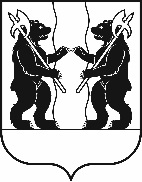 МУНИЦИПАЛЬНЫЙ СОВЕТЯрославского муниципального районаР Е Ш Е Н И Е21.12.2023                                                                                                                                   № 105О внесении изменений в решение
Муниципального Совета Ярославского муниципального района
от 24.11.2022 № 91 «О принятии органами местного самоуправленияЯрославского муниципального района части полномочий органов местного самоуправления Карабихского сельского поселения Ярославского муниципального района в сфере физической культуры»Принято на заседанииМуниципального СоветаЯрославского муниципального районаот «21» декабря 2023 гВ соответствии с Федеральным законом от 6 октября 2003 года 
№ 131 - ФЗ «Об общих принципах организации местного самоуправления в Российской Федерации», решением Муниципального Совета Ярославского муниципального района 24.02.2022 № 2 «О Порядке заключения соглашениймежду органами местного самоуправления Ярославского муниципального района и органами местного самоуправления поселений, входящихв состав Ярославского муниципального района» МУНИЦИПАЛЬНЫЙ СОВЕТ ЯРОСЛАВСКОГО МУНИЦИПАЛЬНОГО РАЙОНА РЕШИЛ:1. Внести в решение Муниципального Совета ЯМР от 25.10.2022 № 79от 24.11.2022 № 91 «О принятии органами местного самоуправленияЯрославского муниципального района части полномочий органов местного самоуправления Карабихского сельского поселения Ярославского муниципального района в сфере физической культуры»следующие изменения:1.1. В пункте 1 цифры «5 200 000,00» заменить цифрами «5 250 000,00».2. Рекомендовать Главе Ярославского муниципального района заключить от имени органов местного самоуправления Ярославского муниципального района дополнительные соглашения к соглашению о принятии органами местного самоуправления Ярославского муниципального района части полномочий органов местного самоуправления Карабихского сельского поселения Ярославского муниципального района в сфере физической культуры в соответствии с пунктом 1 настоящего Решения.Глава Ярославскогомуниципального района_________________Н.В. Золотников«___»_________________ 2023 года Председатель Муниципального СоветаЯрославского муниципального района__________________    Е.В. Шибаев«___»_________________ 2023 года   